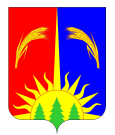 ДУМА ЮРЛИНСКОГО МУНИЦИПАЛЬНОГО ОКРУГАПЕРМСКОГО КРАЯРЕШЕНИЕ18.11.2019                                                                                                                  № 23		На основании  части 2.1 статьи 36 Федерального закона от 06.10.2003 N 131-ФЗ «Об общих принципах организации местного самоуправления в Российской Федерации»,  Закона Пермского края от 20.06.2019 № 426-ПК «Об образовании нового муниципального образования Юрлинский муниципальный округ Пермского края», Положения о порядке проведения конкурса по отбору кандидатур на должность главы муниципального округа - главы администрации Юрлинского муниципального округа Пермского края, утвержденного решением Думы Юрлинского муниципального округа Пермского края от  05.11.2019 № 15 Дума Юрлинского муниципального округа Пермского края РЕШАЕТ:Провести 22 января 2020 года в 15.00 часов  конкурс по отбору кандидатур на  должность  главы муниципального округа - главы администрации Юрлинского муниципального округа Пермского края в здании Администрации  Юрлинского муниципального района по адресу: Пермский край, Юрлинский район, село Юрла, улица Ленина, д. 15, кабинет 59. Утвердить  текст  объявления о проведении конкурса по отбору кандидатур на должность главы муниципального округа - главы администрации Юрлинского муниципального округа Пермского края согласно приложению  к решению.3. Создать конкурсную комиссию по отбору кандидатур на должность главы муниципального округа - главы администрации Юрлинского муниципального округа Пермского края в количестве 12 человек.	3.1. Назначить членами конкурсной комиссии по отбору кандидатур на должность главы муниципального округа - главы администрации Юрлинского муниципального округа Пермского края» от Юрлинского  муниципального округа Пермского края:	3.1.1. Пикулев Александр Иванович – председатель Думы Юрлинского муниципального округа Пермского края.	3.1.2. Осипов Николай Николаевич – заместитель председателя Думы Юрлинского муниципального округа Пермского края.	3.1.3. Епишина Татьяна Николаевна – депутат Думы Юрлинского муниципального округа Пермского края.	3.1.4. Радостева Евдокия Николаевна – председатель Юрлинской районной общественной организации ветеранов (пенсионеров) войны, труда, вооружённых сил и правоохранительных органов.	3.1.5. Половников Андрей Васильевич – директор муниципального бюджетного общеобразовательного учреждения «Юрлинская средняя общеобразовательная школа им. Л. Барышева.	3.1.6. Мелехина Оксана Васильевна – директор муниципального бюджетного учреждения культуры «Юрлинский муниципальный культурно – досуговый центр».	4. Направить губернатору Пермского края ходатайство о назначении членов конкурсной комиссии по отбору кандидатур на должность главы муниципального округа - главы администрации Юрлинского муниципального округа Пермского края в количестве шести человек.	5. Опубликовать прилагаемое объявление о проведении конкурса по отбору кандидатур на должность главы муниципального округа - главы администрации Юрлинского муниципального округа Пермского края до 22 ноября 2019 года в информационном бюллетене «Вестник Юрлы», газете «Парма» и разместить на официальном сайте Юрлинского муниципального района в информационно-телекоммуникационной сети «Интернет».	6. Возложить контроль за исполнением настоящего решения на председателя Думы Юрлинского муниципального округа Пермского края.	7. Данное решение вступает в силу со дня его подписания.	8. Опубликовать данное решение в информационном бюллетене «Вестник Юрлы» и газете «Парма».Председатель Думы Юрлинскогомуниципального округа 		                                                         А.И. ПикулевИсполняющая полномочия главыЮрлинского муниципального округа                                                    Т.М. МоисееваПРИЛОЖЕНИЕк решениюДумы Юрлинского муниципального округа Пермского краяот 18.11.2019 №23(Текст)Объявлениео проведении конкурса по отбору кандидатур на должностьглавы муниципального округа - главы администрации Юрлинского муниципального округа Пермского края  Дума Юрлинского муниципального округа объявляет о проведении конкурса по отбору кандидатур на должность главы муниципального округа - главы администрации Юрлинского муниципального округа Пермского края.Конкурс проводится конкурсной комиссией по отбору кандидатур на должность главы муниципального округа - главы администрации Юрлинского муниципального округа Пермского края 22 января 2020 года с 15.00 часов.Условия проведения конкурса  определены Положением о порядке проведения конкурса по отбору кандидатур на должность главы муниципального округа - главы администрации Юрлинского муниципального округа Пермского края, утвержденным решением Думы Юрлинского муниципального округа Пермского края от  05.11.2019 № 15. Место проведения конкурса: здание администрации Юрлинского муниципального района по адресу: Пермский край, с. Юрла, ул. Ленина, д.15, кабинет 59.Форма конкурса: конкурс проводится конкурсной комиссией в форме конкурса-испытания. Конкурс проводится при личном участии кандидата в форме изложения программы развития Юрлинского муниципального округа Пермского края (далее - Программа), а также индивидуального собеседования. Место и время приема документов, необходимых для участия в конкурсе, а также место и время ознакомления кандидатов с нормативными документами и получения бланков документов установленного образца: с 26 ноября 2019 года по 25 декабря 2019 года в рабочие дни с 10.00 до 15.00 часов, с перерывом на обед с 13.00 до 14.00 часов по адресу: Пермский край, с. Юрла, ул. Ленина, д. 15, кабинет 59. Место ознакомления кандидатов с нормативными правовыми актами, регламентирующими порядок проведения конкурса и получения бланков документов расположено по адресу: Пермский край, с. Юрла, ул. Ленина, д. 15, кабинет 59.Для участия в конкурсе кандидат представляет следующие документы:1) личное заявление на участие в конкурсе и согласие на обработку персональных данных кандидата (приложения № 1 и № 2 к  настоящему объявлению);2) анкету по форме, утвержденной распоряжением Правительства Российской Федерации от 26.05.2005 № 667-р;3) паспорт или иной документ, удостоверяющий личность гражданина Российской Федерации;4) трудовую книжку (либо копию трудовой книжки, заверенную в установленном действующим законодательством порядке, либо иной документ, подтверждающий стаж работы);5) документы об образовании;6) свидетельство о постановке физического лица на учет в налоговом органе по месту жительства на территории Российской Федерации;7) документы воинского учета - для граждан, пребывающих в запасе, и лиц, подлежащих призыву на военную службу;8) сведения о своих доходах, доходах супруги (супруга) и несовершеннолетних детей, полученных за календарный год, предшествующий году подачи документов для участия в конкурсе, а также сведения о своем имуществе, имуществе супруги (супруга) и несовершеннолетних детей, принадлежащем им на праве собственности, и об их обязательствах имущественного характера по состоянию на первое число месяца, предшествующего месяцу подачи документов для участия в конкурсе, по форме справки, утвержденной Указом Президента Российской Федерации от 23.06.2014 № 460, за исключением раздела 2 справки;9) справку о наличии (отсутствии) судимости и (или) факта уголовного преследования либо о прекращении уголовного преследования по реабилитирующим основаниям.10) справку об исполнении налогоплательщиком (плательщиком сбора, плательщиком страховых взносов, налоговым агентом) обязанности по уплате налогов, сборов, страховых взносов, пеней, штрафов, процентов по форме утвержденной Приказом ФНС России от 20.01.2017 № ММВ-7-8/20@.По инициативе кандидата могут быть представлены документы о дополнительном профессиональном образовании, повышении квалификации, переподготовке, о присвоении ученой степени, ученого звания, характеристики, рекомендации и др.С документов, указанных в подпунктах 3-7, изготавливаются копии, которые заверяются секретарем конкурсной комиссии, после чего указанные документы возвращаются кандидату.Документы для участия в конкурсе представляются в конкурсную комиссию кандидатом лично либо его представителем по нотариально удостоверенной доверенности.Все необходимые бланки установленного образца и справочная информация для кандидатов размещена на официальном сайте Юрлинского муниципального района (adm-urla.ru).Приложение 1к Объявлению о проведении конкурса по отбору кандидатур на должность главы муниципального округа - главы администрации Юрлинского муниципального округа Пермского края ФормаЗаявлениена участие в конкурсе по отбору кандидатурна должность главы муниципального округа - главы администрации Юрлинского муниципального округа Пермского краяВ конкурсную комиссию по проведению конкурса по отбору кандидатур на должность главы муниципального округа - главы администрации Юрлинского муниципального округа Пермского краяЯ,_______________________________________________________________,(фамилия, имя, отчество)______________________________________________________________________,(число, месяц, год рождения, место рождения)гражданин_____________________________________________________________,(информация о гражданстве)зарегистрированный(ая) по адресу: _______________________________________,паспорт: серия ___________ № ____________, выдан _______________________________________________________________________________________________,(дата выдачи, кем выдан)прошу принять документы для моего участия в конкурсе по отбору кандидатур на должность главы муниципального округа - главы администрации Юрлинского муниципального округа Пермского края и сообщаю о себе сведения, указанные в данных документах, согласно приложению.С ограничениями и запретами, установленными законодательством для главы муниципального округа - главы администрации Юрлинского муниципального округа Пермского края, ознакомлен(а).Обязуюсь получать извещения о принятых конкурсной комиссией решениях и о ходе проведения конкурса по следующему почтовому адресу или адресу электронной почты:____________________________________________________________________,(указать почтовый адрес с индексом или адрес электронной почты)телефон_____________________________________________________________(номер телефона)Приложения:1. Согласие на обработку персональных данных.2. Анкета.3.4.	и т.д.________________________________                   _________________                     (число, месяц, год)                                                                                  (подпись)Приложение 2к Объявлению о проведении конкурса по отбору кандидатур на должность главы муниципального округа - главы администрации Юрлинского муниципального округа Пермского края ФормаСогласиена обработку персональных данныхкандидата на должность главы муниципального округа - главы администрации Юрлинского муниципального округа Пермского краяВ конкурсную комиссию по проведениюконкурса по отбору кандидатур на должностьглавы муниципального округа - главы администрации Юрлинского муниципального округа Пермского краяЯ,_______________________________________________________________,(фамилия, имя, отчество)зарегистрированный(ая) по адресу: _______________________________________,паспорт: серия ___________ № ____________, выдан ___________________________________________________________________________________________,(дата выдачи, кем выдан)свободно, своей волей и в своем интересе даю согласие членам конкурсной комиссии в связи с организацией и проведением конкурса по отбору кандидатур на должность главы муниципального округа - главы администрации Юрлинского муниципального округа Пермского края на обработку (любое действие (операцию) или совокупность действий (операций), совершаемых с использованием средств автоматизации или без использования таких средств с персональными данными, включая сбор, запись, систематизацию, накопление, хранение, уточнение (обновление, изменение), извлечение, использование, передачу (распространение, предоставление, доступ), обезличивание, блокирование, удаление, уничтожение) следующих персональных данных:- фамилии, имени, отчества (в том числе предыдущих фамилии, имени и (или) отчества в случае их изменения),- числа, месяца, года рождения,- места рождения,- информации о гражданстве (в том числе гражданстве (подданстве) иных государств),- вида, серии, номера документа, удостоверяющего личность, наименования органа, выдавшего его, даты выдачи,- адреса места жительства (адреса регистрации, фактического проживания, почтового адреса),- номера контактного телефона,- адреса электронной почты,- сведений о трудовой деятельности, службе,- идентификационного номера налогоплательщика (ИНН),- страхового свидетельства обязательного пенсионного страхования (СНИЛС),- сведений об образовании и о квалификации, о квалификации, об обучении,- информации о наличии (отсутствии) судимости, дате снятия, погашения судимости, о наличии (отсутствии) факта уголовного преследования либо о прекращении уголовного преследования, привлечении к административной ответственности,- информации о доходах, расходах за год, предшествующий году, в котором проводится конкурс, об имуществе и обязательствах имущественного характера на себя, своих супругу (супруга) и несовершеннолетних детей,- иных персональных данных, необходимых для участия в конкурсе по отбору кандидатур на должность главы муниципального округа - главы администрации Юрлинского муниципального округа Пермского краяУказанные персональные данные предоставляются для обработки в целях обеспечения проведения конкурса по отбору кандидатур на должность главы муниципального округа - главы администрации Юрлинского муниципального округа Пермского края и получения конкурсной комиссией в отношении меня информации от третьих лиц (в рамках проведения проверочных мероприятий), в том числе о:- признании судом недееспособным;- наличии судимости;- содержании в местах лишения свободы по приговору суда;- имеющемся гражданстве (подданстве) иностранного государства либо вида на жительство или иного документа, подтверждающего право на постоянное проживание на территории иностранного государства;- осуждении к лишению свободы за совершение тяжких и (или) особо тяжких преступлений;- осуждении за совершение преступлений экстремистской направленности, предусмотренных Уголовным кодексом Российской Федерации;- привлечении к административному наказанию за совершение административных правонарушений, предусмотренных статьями 20.3 и 20.29 Кодекса Российской Федерации об административных правонарушениях;- наличии вступившего в силу решения суда о лишении меня права занимать муниципальные должности;- о доходах, расходах за год, предшествующий году, в котором проводится конкурс, об имуществе и обязательствах имущественного характера на себя, своих супругу (супруга) и несовершеннолетних детей.Я ознакомлен(а), что:1) согласие на обработку персональных данных действует со дня подписания настоящего согласия и до избрания Думой Юрлинского муниципального округа главы муниципального округа - главы администрации Юрлинского муниципального округа Пермского края по итогам проведенного конкурса по отбору кандидатур на должность главы муниципального округа - главы администрации Юрлинского муниципального округа Пермского края либо до принятия Думой Юрлинского муниципального округа решения о проведении повторного конкурса;2) согласие на обработку персональных данных может быть отозвано на основании письменного заявления в произвольной форме.Отзыв согласия на обработку персональных данных означает мой отказ от участия в конкурсе по отбору кандидатур на должность главы муниципального округа - главы администрации Юрлинского муниципального округа Пермского края;3) в случае отзыва согласия на обработку персональных данных конкурсная комиссия вправе продолжить обработку персональных данных без моего согласия при наличии оснований, указанных в пунктах 2-11 части 1 статьи 6, части 2 статьи 10 и части 2 статьи 11 Федерального закона от 27.07.2006 № 152-ФЗ «О персональных данных»;4) после окончания конкурса по отбору кандидатур на должность главы муниципального округа - главы администрации Юрлинского муниципального округа Пермского края и избрания Думой Юрлинского муниципального округа главы муниципального округа - главы администрации Юрлинского муниципального округа Пермского края персональные данные хранятся в Думе Юрлинского муниципального округа в течение срока хранения документов, предусмотренного действующим законодательством Российской Федерации.Дата начала обработки персональных данных: _____________________________                                                                                                           (число, месяц, год)_____________________________                           (подпись)О проведении конкурса по отбору кандидатур на должность главы муниципального округа - главы администрации Юрлинского муниципального округа Пермского края